§3652.  Notice of defect; hearing on petitionWhen a town liable to maintain a way unreasonably neglects to keep it in repair as provided in section 3651, after one of the municipal officers has had 5 days' actual notice or knowledge of the defective condition, any 3 or more responsible persons may petition the county commissioners for the county, setting forth such facts, who, if satisfied that such petitioners are responsible for the costs of the proceedings, shall fix a time and place near such defective way for a hearing on such petition and cause such notice thereof to be given to the town and petitioners as they may prescribe. At the time appointed, the commissioners shall view the way alleged to be out of repair and hear the parties interested, and if they adjudge the way to be unsafe and inconvenient for travelers, motor vehicles, horses, teams and carriages, they shall prescribe what repairs shall be made, fix the time in which the town shall make them, give notice thereof to the municipal officers and award the costs of the proceedings against the town. If they adjudge the way to be safe and convenient, they shall dismiss the petition and award the costs against the petitioners. If they find that the way was defective at the time of presentation of the petition, but has been repaired before the hearing, they may award the costs against the town, if in their judgment justice requires it.The State of Maine claims a copyright in its codified statutes. If you intend to republish this material, we require that you include the following disclaimer in your publication:All copyrights and other rights to statutory text are reserved by the State of Maine. The text included in this publication reflects changes made through the First Regular and First Special Session of the 131st Maine Legislature and is current through November 1. 2023
                    . The text is subject to change without notice. It is a version that has not been officially certified by the Secretary of State. Refer to the Maine Revised Statutes Annotated and supplements for certified text.
                The Office of the Revisor of Statutes also requests that you send us one copy of any statutory publication you may produce. Our goal is not to restrict publishing activity, but to keep track of who is publishing what, to identify any needless duplication and to preserve the State's copyright rights.PLEASE NOTE: The Revisor's Office cannot perform research for or provide legal advice or interpretation of Maine law to the public. If you need legal assistance, please contact a qualified attorney.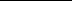 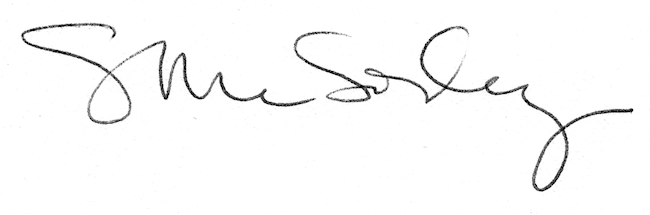 